Инструкция по созданию приказа об утверждении тематики курсовых работПодсистема Управление студенческим составом.Группа приказы, ссылка Приказы/Кнопка Создать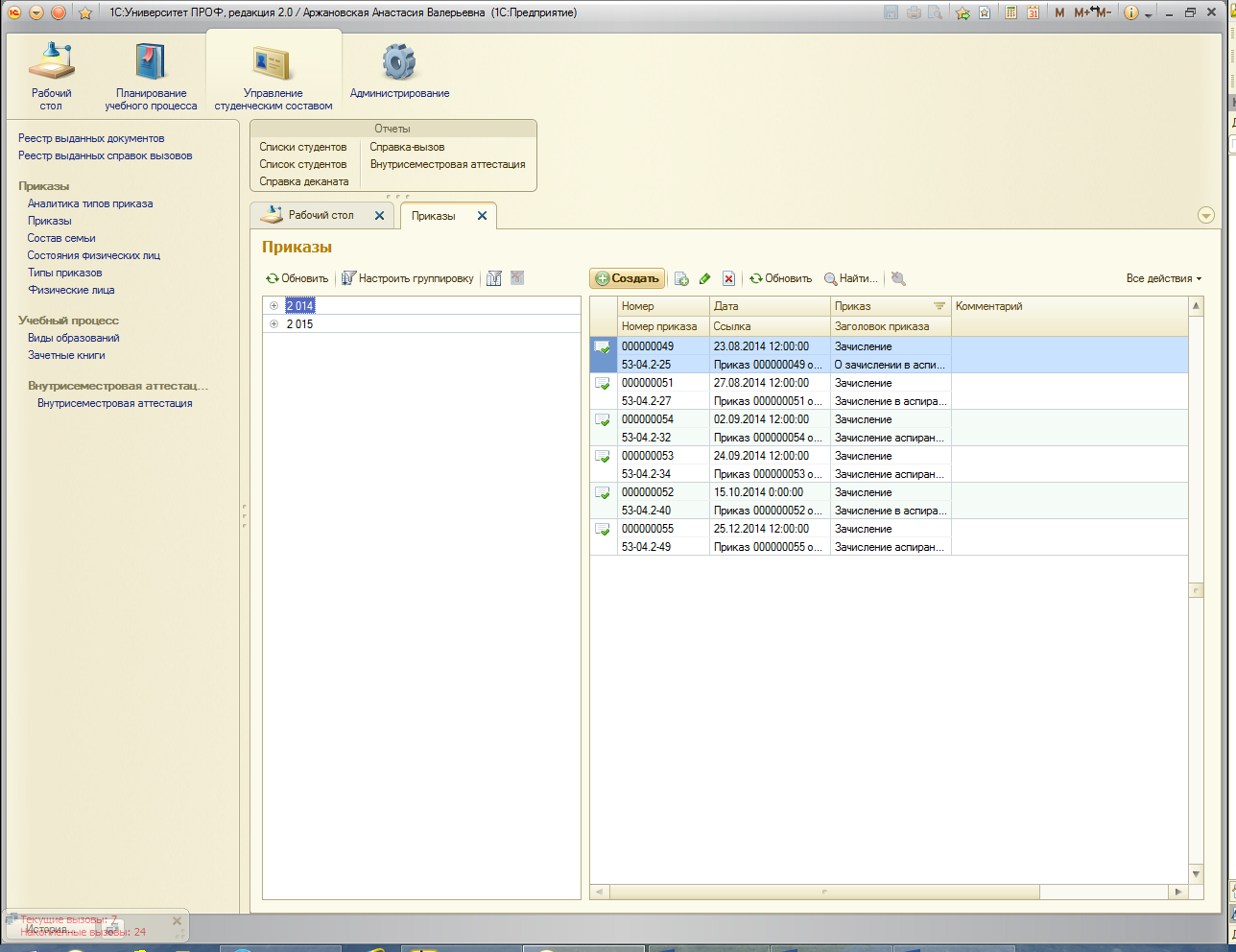 4. Указываем номер для печати: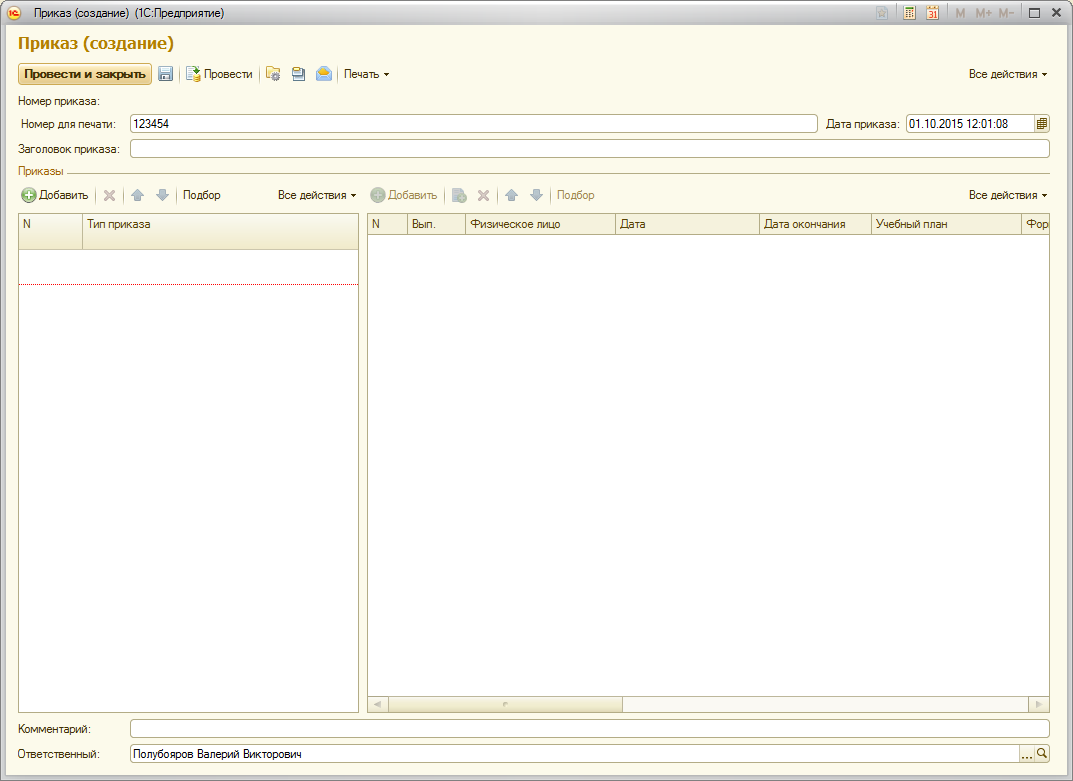 В поле Тип приказа выбираем Утверждение тем работ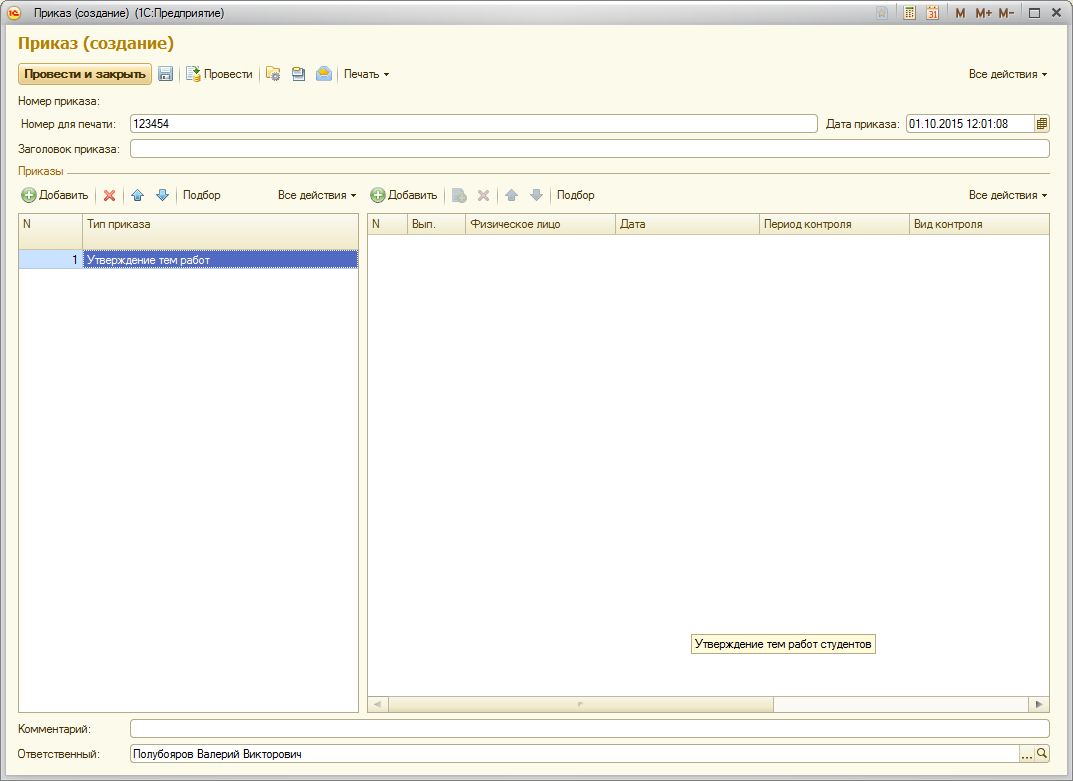 Для добавления студентов нажимаем кнопку Подбор.Ищем в левой панели нужную группу: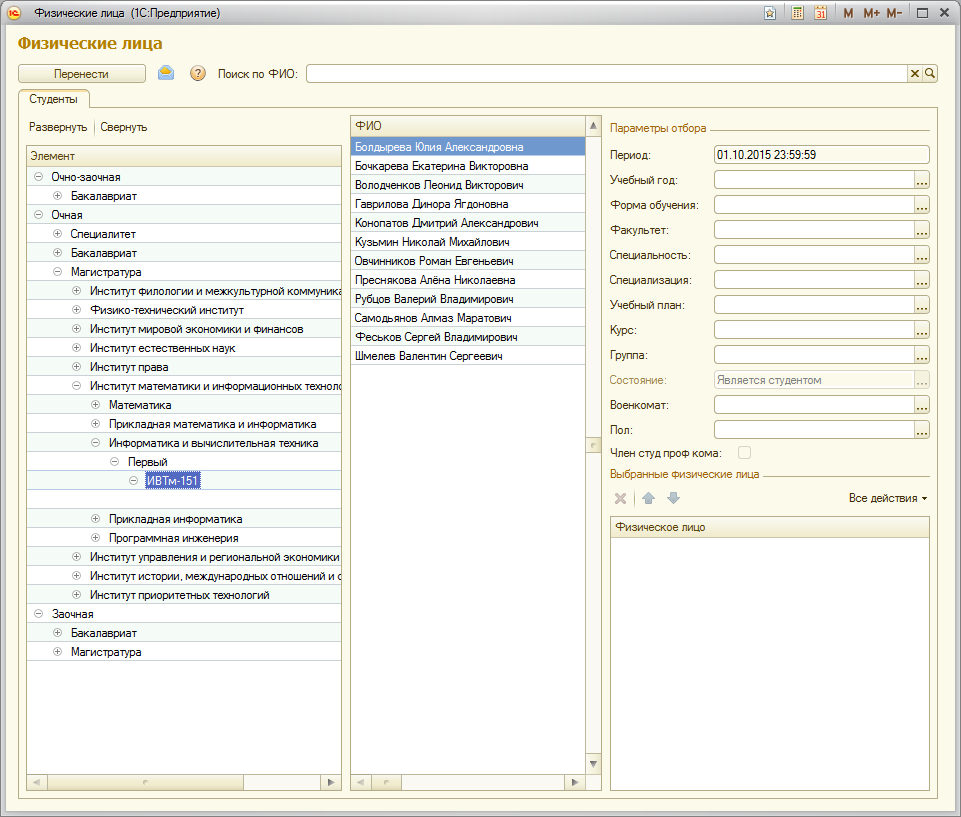 Дважды щелкаем по нужным студентам: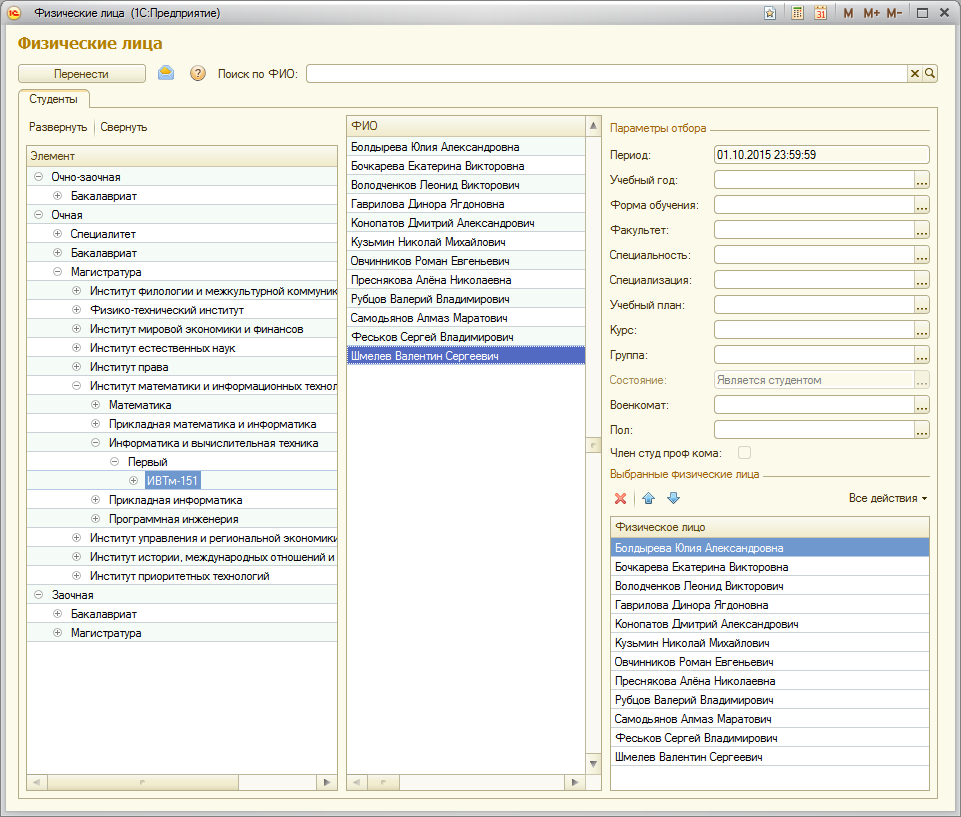 Нажимаем кнопку Перенести: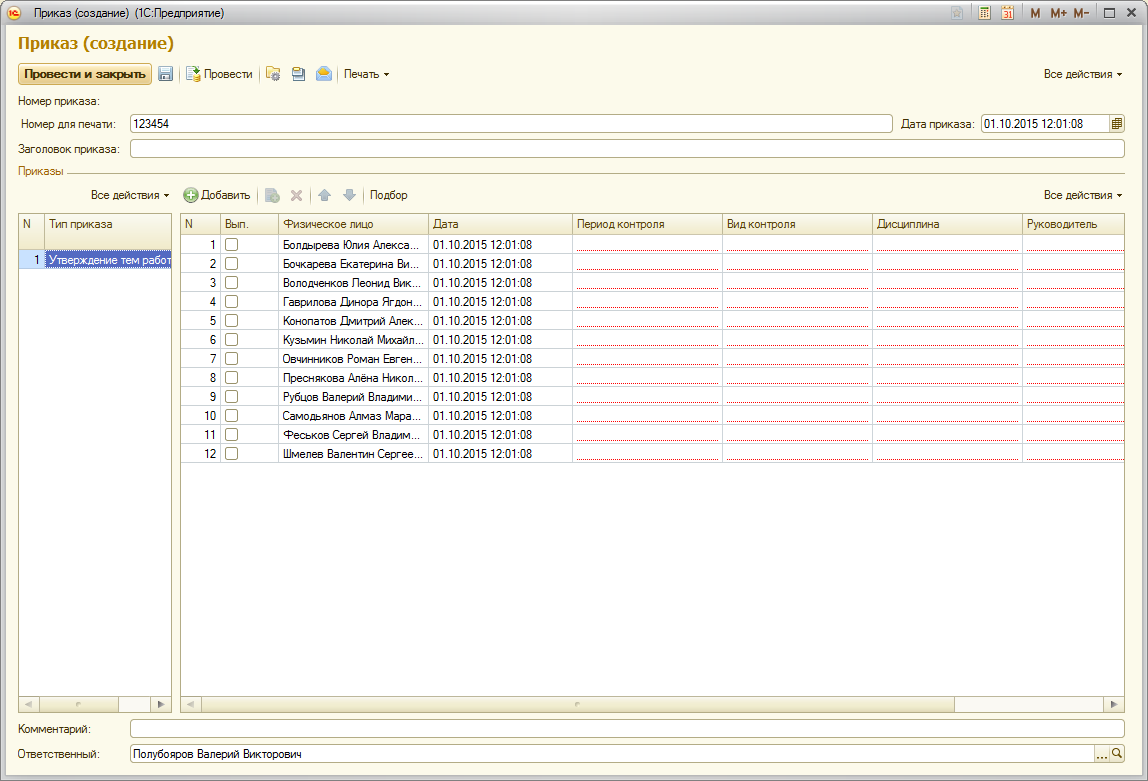 Далее необходимо заполнить столбцы «Период контроля», «Вид контроля», «Дисциплина», «Руководитель», «Тема». Для заполнения нескольких строк одними и теми же данными (рассмотрим на примере столбца «Период контроля») необходимо:Поставить курсор в поле Период контроля напротив первого студента в списке: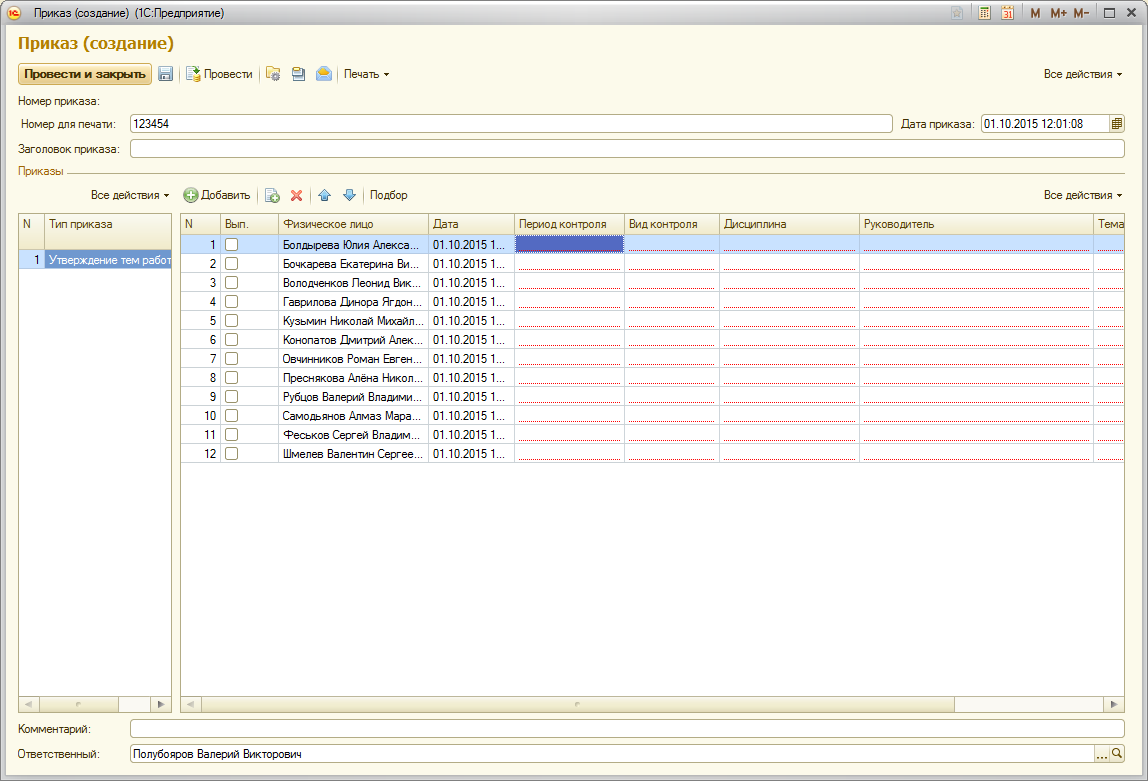 Нажать и держать кнопку Shift, щелкнуть левой кнопкой мыши по полю Период контроля в последней строке: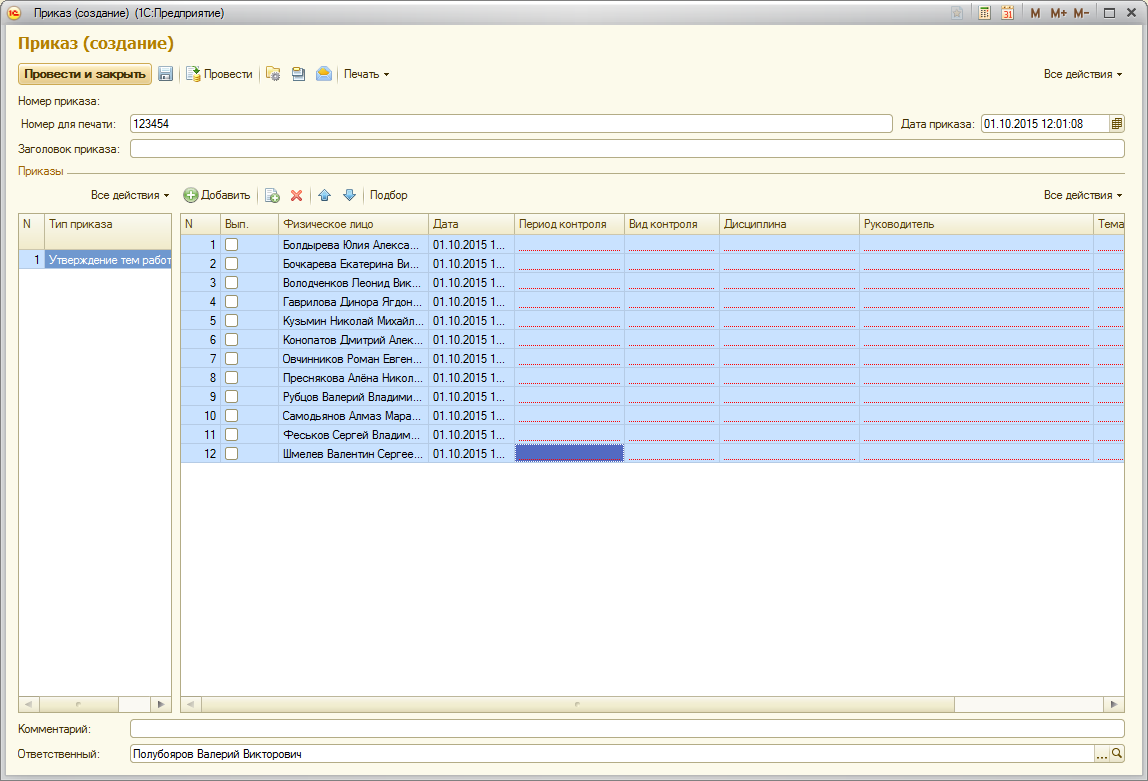 Дважды щелкнуть левой кнопкой мыши по полю Период контроля в последней строке: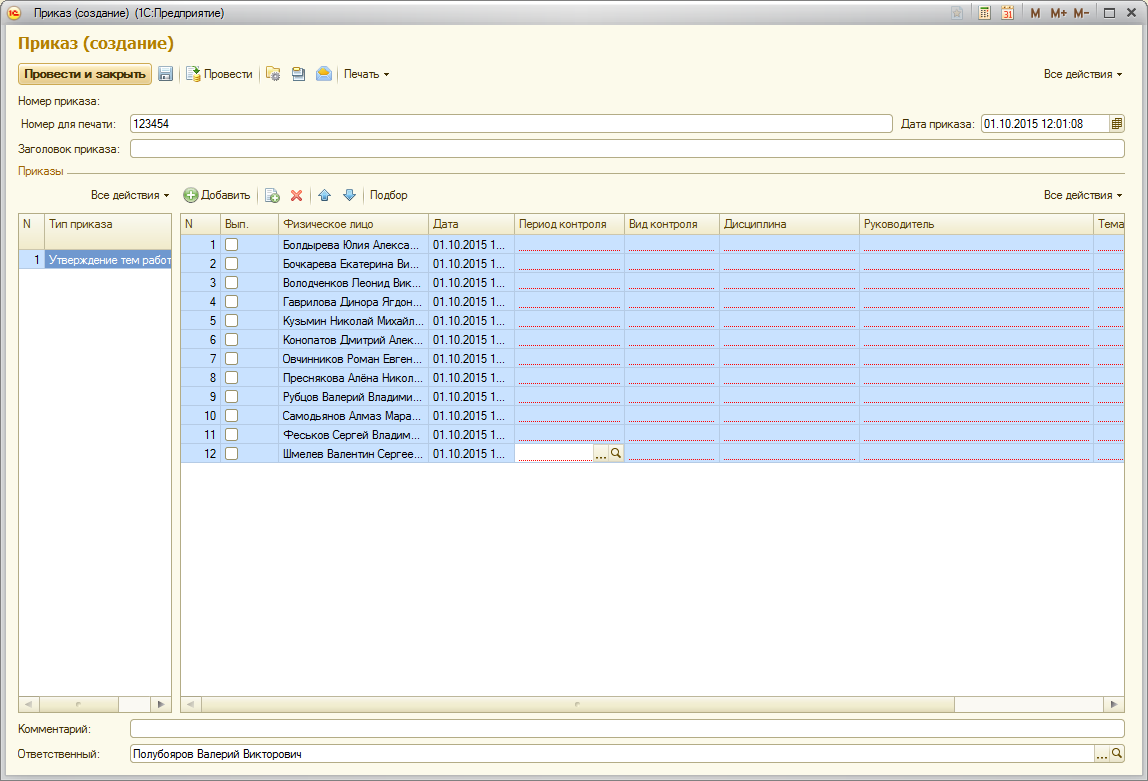 Нажать на копку …, выбрать нужный семестр: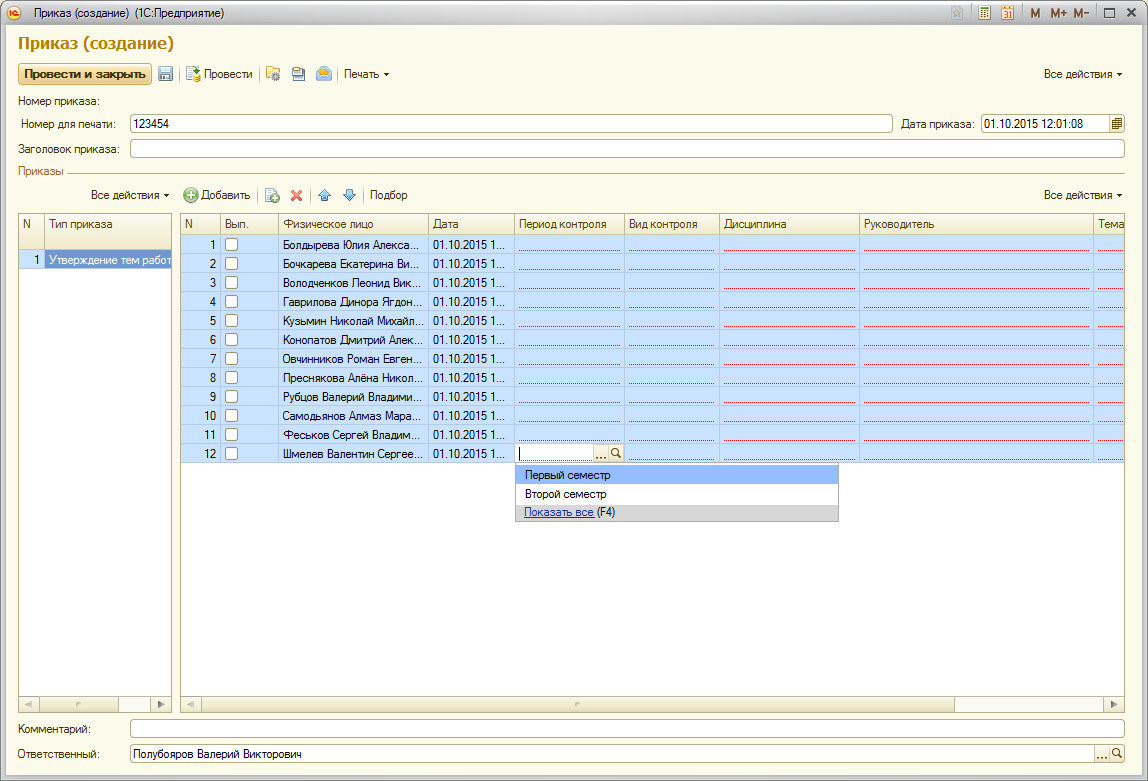 В результате у всех выделенных студентов в списке проставится выбранный семестр.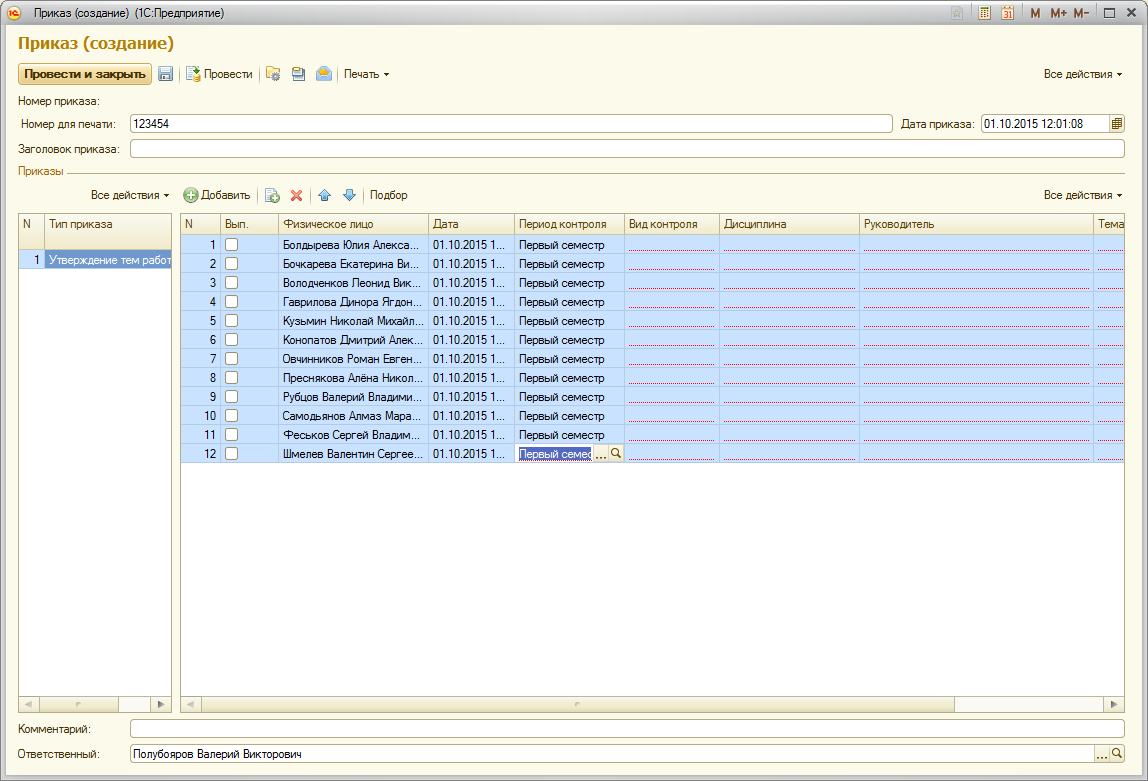 В поле Период контроля выбираем нужный семестр: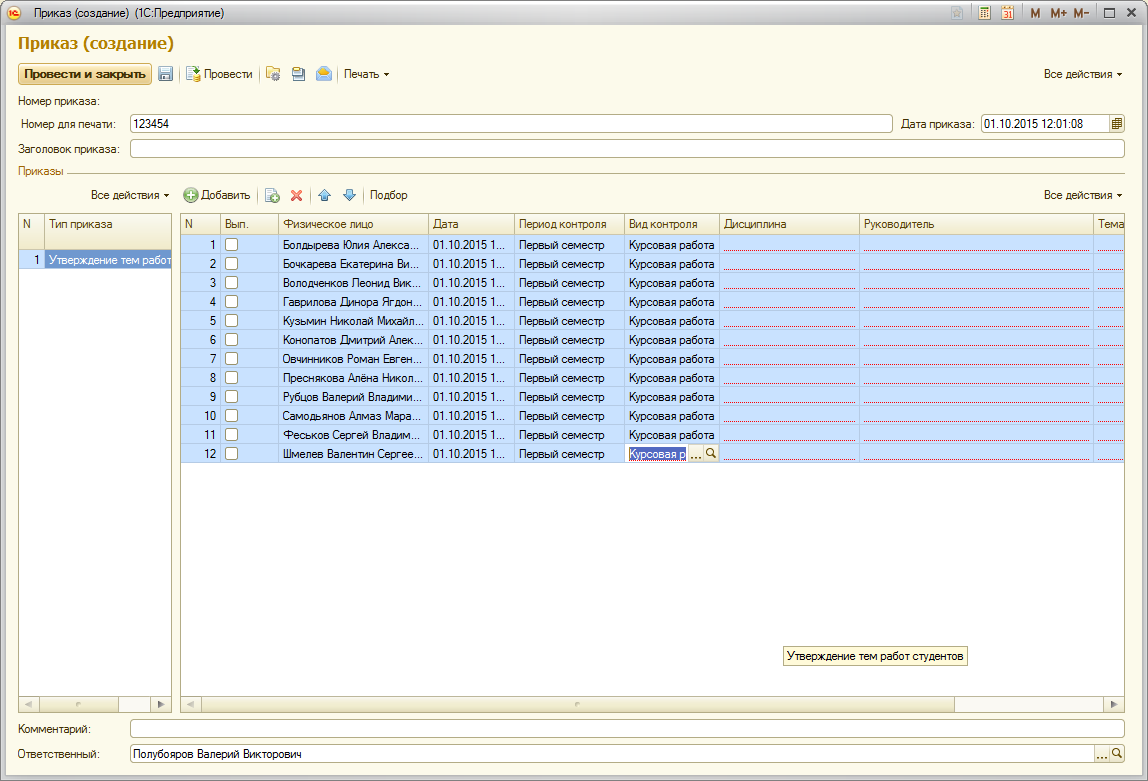 В поле Вид контроля аналогичным образом выбираем Курсовая работа:В поле Дисциплина аналогичным образом выбираем дисциплину, по которой выполняется курсовая работа: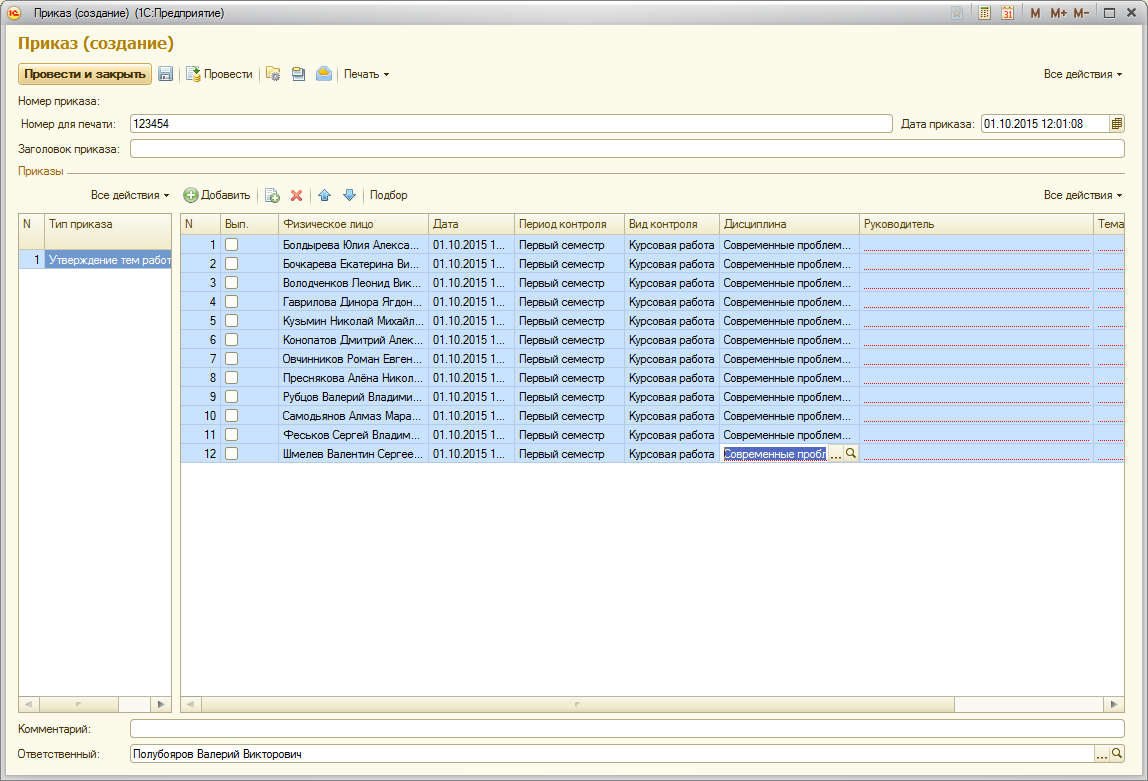 В поле Руководитель выбираем научного руководителя (одного для всех аналогичным способом, или отдельно для каждого студента, если научные руководители разные) На закладке Преподаватели выбираем учебный год, институт, преподавателя: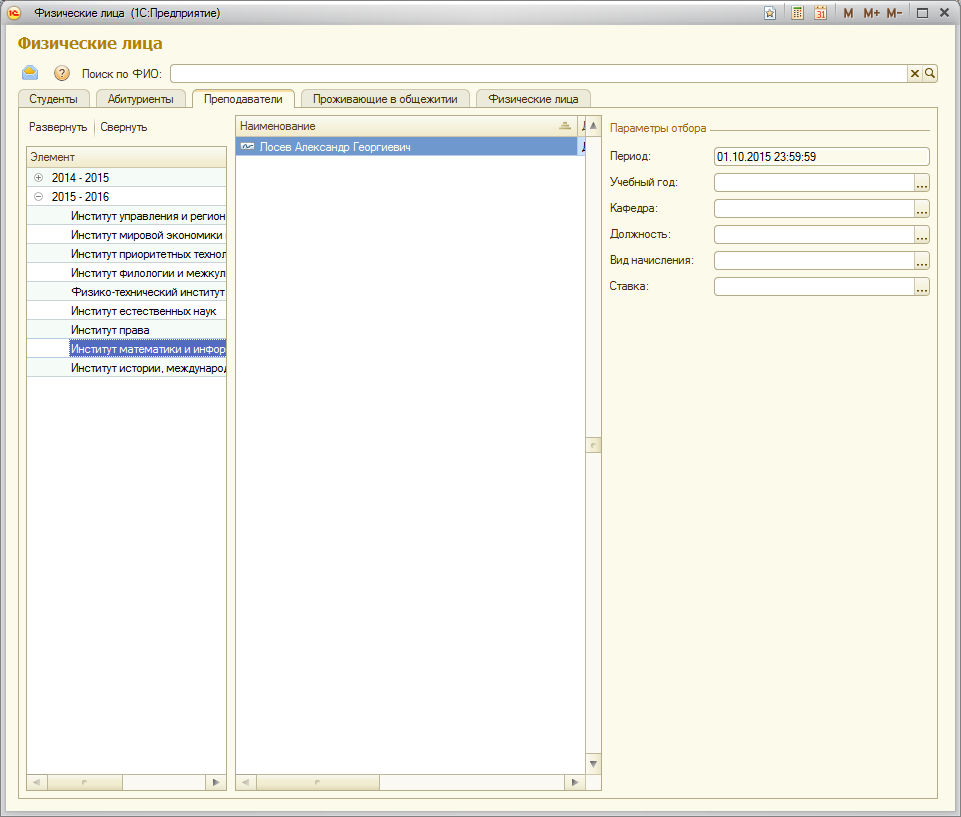 В поле Тема работы указываем текстом название курсовой работы.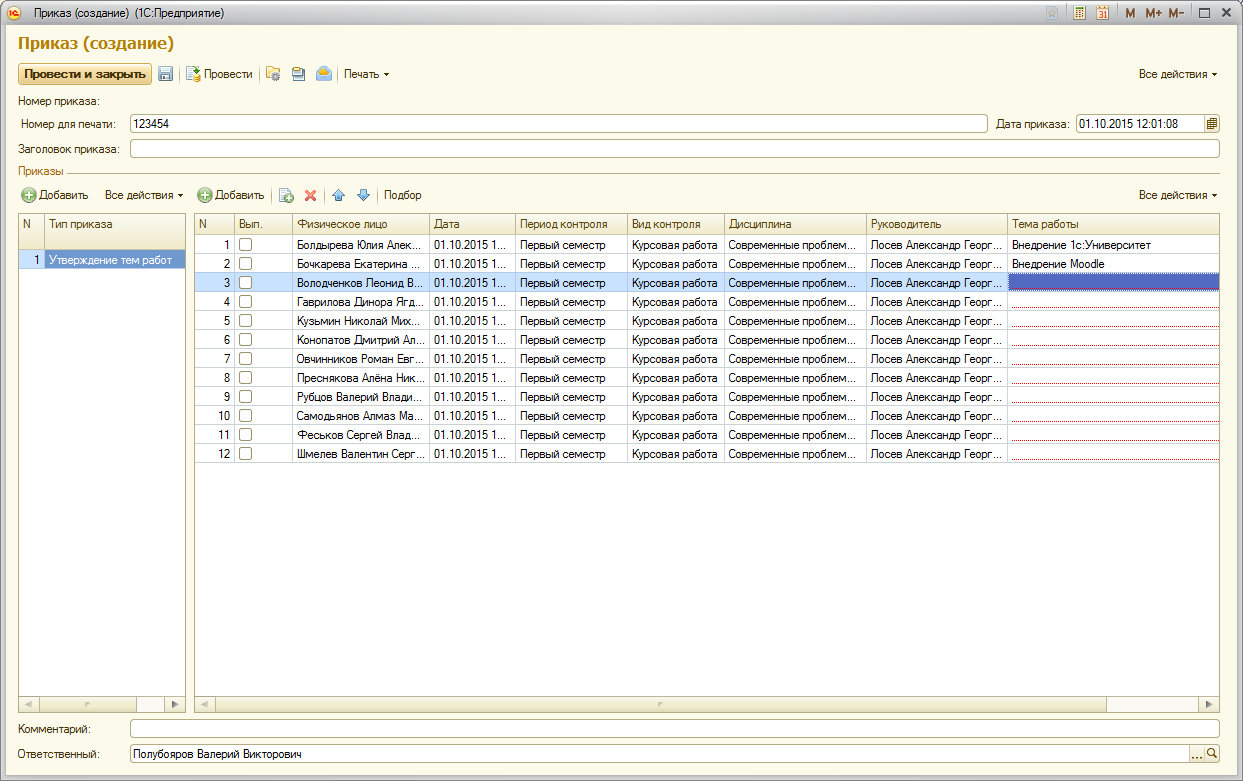 Документ можно сохранить, а можно провести. В последнем случае он повлияет на состояние учета.